附件1：北京大学社会学系研究生网络远程复试说明根据疫情防控形势和北京大学关于招生复试的要求，我系社会学系2023年度推荐免试硕士研究生面试采取网络远程复试的方式进行。请参加我系复试的考生提前做好如下准备。一、网络远程复试平台请考生自行下载、安装腾讯会议客户端并注册账号：https://meeting.tencent.com/腾讯会议支持：PC：macOS、Windows移动：iOS、Android微信小程序国际版VooV Meeting：https://voovmeeting.com/download-center.html二、双机位复试准备1、请提前准备好带有摄像头、麦克风的笔记本电脑或台式电脑及手机，并安装“腾讯会议”软件和“腾讯会议”app，确保设备正常工作，有稳定的网络连接。同一个手机号可在PC客户端和微信小程序同时登录并加入会议，也可以使用两个手机号分别登录PC客户端和移动客户端。2、复试全程将采用双机位进行复试。带有摄像头、麦克风的笔记本电脑或台式电脑放置在考生正前方，作为第一机位；带有支架的手机、电脑或 iPad放置在考生侧后方，作为第二机位。示意图如下：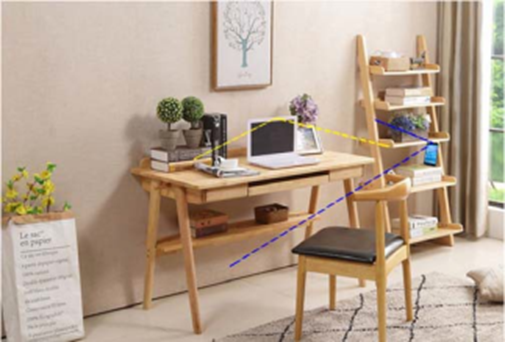 3、面试前，打开腾讯会议，在PC客户端和移动客户端中分别填写腾讯会议号、姓名（机位1）、姓名（机位2），然后加入会议。考生如使用台式机，请提前准备好摄像头+麦克风；如使用笔记本、平板电脑、手机，请确保摄像头、麦克风功能正常。4、双机位的具体要求：机位1：设备为台式机或笔记本，加入会议前开启“自动连接音频”“入会开启摄像头”，进入后连接音频及视频，参会者声音、视频图像均正常即可。需要清晰显示考生上半身、双手和桌面。测试与面试期间，电脑桌面仅允许打开腾讯会议并设为全屏模式。机位 2：设备为手机、平板电脑或笔记本，加入前关闭麦克风、扬声器，开启摄像头。需要清晰显示考生本人、电脑屏幕、桌面、考生背后情况等考试环境。仅允许打开腾讯会议并设为全屏模式。须关闭音频、麦克风和电话铃声、闹钟等可能影响考试的功能（登录手机等第二机位设备的“腾讯会议”后，在“更多”界面“断开音频”，避免多设备啸叫）。第二机位设备仅用于监控考试环境，请保证其不会对面试造成干扰，如由于来电、收到信息等因素造成掉线或影响面试效果，后果由考生自行承担。三、前期测试说明为确保视频会议系统正常，参会者声音、视频图像均正常，不发言时注意本地静音，取消QQ、微信等即时通信设备，电话限定接听（呼叫转移，飞行模式）。复试学生设备测试时间为9月22日下午1点，请9月22日上午10点提前查阅邮箱测试会议地址。四、等候室说明主持人开启等候室后，后续入会者进入等候区，主持人允许后方可入会，等待区看不到会议中的其他人，也看不到视频。五、双会议模式说明前置会场：身份识别会场通知面试的会议信息为前置会场；面试者依次入场进行身份认证及会场分流（在等候区）；身份证、学生证验证确认后，考生被告知主会议链接，进入主会场后，首先展示已签字的《诚信复试承诺书》。主会场：面试主会场用于正式面试，面试委员保持在场；面试者依次入场、离场。六、人脸识别说明在腾讯会议视频中截取学生头像（头像需要面部正，不能上下、左右有斜角），请考生务必露出额头。七、特别提示1、确保笔记本、手机等设备均带有功能正常的麦克风、摄像头，可进行正常的视频通话。如有摄像头、麦克风出现没有图像或声音的情况，请参考腾讯会议软件的使用说明进行调整测试。2、复试前，请确保关闭移动设备通话、录屏、外放音乐、闹钟等可能影响面试的应用程序，并保证设备电量充足，网络连接正常。复试全程不允许接听电话，为防止意外中断面试视频，强烈建议手机开启来电全部呼叫转移。3、面试正式开始后，面试老师会要求考生报一个可以有效联系的手机号码，以备网络中断之急需。面试老师会以专用手机号回拨考生提供的有效手机号码，考生不必接听。4、每个考生的邮箱在复试前一天会收到一封邀请参加复试会议的邮件，按照邮箱提供的会议号提前40分钟进入前置会场。5、诚信复试。须知晓：在法律规定的国家考试中，组织作弊的行为；为他人实施组织作弊、提供作弊器材或者其他帮助的行为；为实施考试作弊行为，向他人非法出售或者提供考试的试题、答案的行为；代替他人或者让他人代替自己参加考试的行为都将触犯刑法。在复试过程中有违规行为的考生，一经查实，即按照规定严肃处理，取消录取资格，记入《考生考试诚信档案》。入学后 3 个月内，我系将按照《普通高等学校学生管理规定》有关要求，对所有考生进行全面复查。复查不合格者，取消学籍；情节严重者，移交有关部门调查处理。6、复试内容属于国家机密级。复试过程中禁止录音、录像和录屏，禁止将相关信息泄露或公布。7、考生需选择独立房间参加网络远程复试。复试期间，房间须保持安静、明亮，不逆光，相对封闭。8、复试全程只允许考生一人在面试房间，不得有其他人，也不允许出现其他声音。若有违反，视同作弊。复试期间不得以任何方式查阅资料。9、复试时，考生第一机位音频视频必须全程开启，并确保按下图所示的正确方式展现视频。露出桌面，桌面干净没有杂物。全程正面免冠朝向摄像头，保证头肩部及双手出现在视频画面正中间，全程露出额头和耳朵，保持注视摄像头，视线不得离开。不允许佩戴帽子、口罩、墨镜、耳机，头发不可遮挡耳朵，不得佩戴耳饰。示意图如下：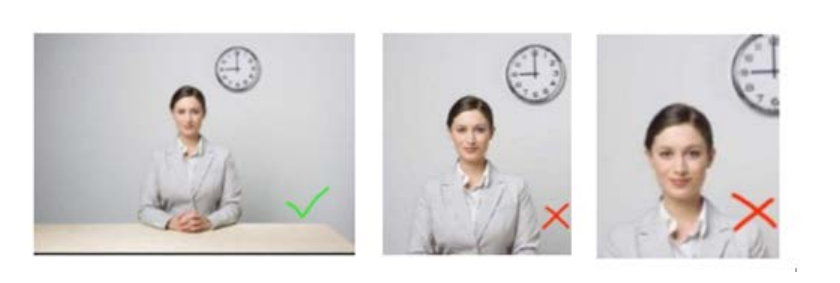 10、复试时必须使用自己的真实姓名进入“腾讯会议”会议室，禁止使用昵称。视频背景必须是真实环境，禁止开启美颜功能和使用虚拟背景。不允许采用任何方式变声、更改人像。11、复试正式开始之前，将首先进行身份核验和环境检查，具体步骤如下：需 360°展示复试空间环境，以确认是否独立、封闭、无其他人在场。双手、面部及桌面全部要进入画面。12、复试期间如发生设备或网络故障，请及时联系社会学系教务办，联系电话010-62751675。八、整体复试流程简图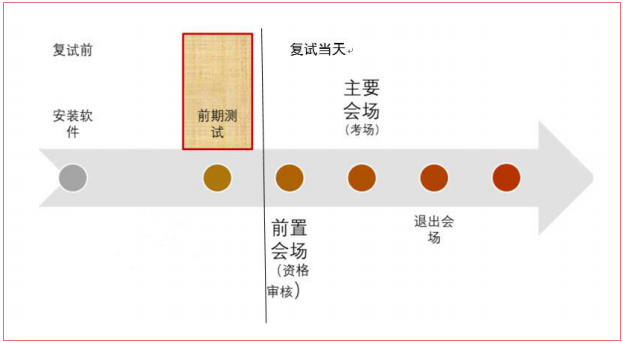 附件2：《北京大学2023年度推免硕士研究生招生复试考生须知》将发到考生报考时提供的电子邮箱中，请注意查收。